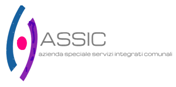 Prot 9000318A.S.S.I.C. Azienda Speciale Servizi Integrati ComunaliVia Nazionale, 5 Valmontone (Roma)Partita Iva 15593491002  Pec. info@pec.assicomune.it i                                                       Prevenzione della corruzioneResponsabileCalvano Pietro. p.calvano@assicomune.it  Tl 06  95990349                                                    